CLAIM FORM - PART A' to 'CLAIM FORM FOR HEALTH INSURANCE POLICIES OTHER THAN TRAVEL AND PERSONAL ACCIDENT - PART ATO BE FILLED BY THE INSUREDThe issue of this Form is not to be taken as an admission of liablity(To be Filled in block letters)DETAILS OF PRIMARY INSURED:	a) Policy No.: 121Company/ TPA ID No:Name:Address:b) Sl. No/ Certificate no.      Pin CodePhone No:Email ID:DETAILS OF INSURANCE HISTORY:	a) Currently covered by any other Mediclaim / Health Insurance:c) If yes, company name:Yes    Nob) Date of commencement of first Insurance without break: Policy No.Sum insured (Rs.)d) Have you been hospitalized in the last four years since inception of the contract?Yes	NoDate:     M    M	Y YDiagnosis:f) If yes, company name:e) Previously covered by any other Mediclaim /Health insurance : :Yes    NoDETAILS OF INSURED PERSON HOSPITALIZED: :	Gender	MaleFemaleAge years YY Months M MDate of Birth	D    D	M MY Y Y YRelationship to Primary insured:	SelfSpouseChildFatherMotherOther(Please Specify)OccupationServiceSelf EmployedHome MakerStudentRetiredOther(Please Specify)Address (if diffrent from above) :City:Pin CodePhone No:State:Email ID:DETAILS OF HOSPITALIZATION: :	Name of Hospital where Admited:Room Category occupied:	Day care Single occupancyTwin sharing 3 or more beds per roomHospitalization due to:	Injury Date of Admission:Illness Maternity TimeDate of injury / Date Disease first detected /Date of Delivery:Date of Discharge:Time:	: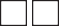 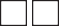 If injury give cause:	Self inflicted Road Traffic Accident Substance Abuse / Alcohol ConsumptionI) If Medico legalYes   No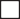 ii) Reported to Police	           DETAILS OF CLAIM:a) Details of the Treatment expenses claimediii. MLC Report & Police FIR attached  Yes   Noj) System of Medicine: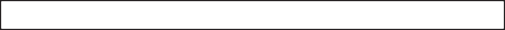 Claim Documents Submitted - Check List:I. Pre -hospitalization expensesRs.Hospitalization expenses	Rs.  Claim form duly signedPost-hospitalization expensesv. Ambulance Charges:Rs.Rs.iv. Health-Check up cost:Others (code):  TotalRs.Rs. Rs.  Copy of the claim intimation, if any    Hospital Main Bill  Hospital Break-up Bill  Hospital Bill Payment ReceiptPre -hospitalization period:	daysClaim for Domiciliary Hospitalization:	Details of Lump sum / cash benefit claimed:Yes   NoPost -hospitalization period: days (If yes, provide details in annexure)  Hospital Discharge Summary    Pharmacy Bill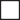   Operation Theater NotesHospital Daily cash:	Rs.Surgical Cash:Rs.  ECGCritical Illness benefit:Rs.Convalescence:Rs.  Doctor’s request for investigation Investigation Reports (Including CTPre/Post hospitalization Lump sum benefit: Rs.Others: TotalRs.Rs./ MRI / USG / HPE)Doctor’s Prescriptions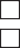 Others DETAILS OF BILLS ENCLOSED:	 DETAILS OF PRIMARY INSURED’S BANK ACCOUNT::	a) PAN:	Bank Name and Branch:Cheque / DD Payable details: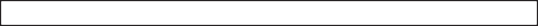 b) Account Number: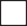 IFSC Code:     (IMPORTANT: PLEASE TURN OVER)DECLARATION BY THE INSURED:I hereby declare that the information furnished in the claim form is true & correct to the best of my knowledge and belief. If I have made any false or untrue statement, suppression or concealent of any material fact with respect to questions asked in relation to this claim, my right to claim reimbrusement shall be forfeited, I also consent & authorize TPA / Insurance Company, to seek necessary medical information / documents from any hospital / Medical Practitioner who has attended on the person against whom this claim is made. I hereby declare that I have included all the bills / receipts for the purpose of this claim & that I will not be making any supplementary claim except the pre/post-hospitalization  claim, if any.DatePlace:Signature of the InsuredCLAIM FORM - PART BTO BE FILLED IN BY THE HOSPITALThe issue of this Form is not to be taken as an admission of liability Please include the original preauthorization request form in lieu of PART A(To be Filled in block letters)DETAILS OF HOSPITAL	Name of the hospital:a) Hospital ID:c) Name of the treating doctor:Qualification:c) Type of Hospital:Registration No. with State Code:Network :Non Network :Phone No.(if non network fill section E)DETAILS OF THE PATIENT ADMITTED	Name of the Patient:Date of Admission:j) Type of Admission:EmergencyDay CareTime:Maternityk) If MaternityDate of Discharge:Date of Delivery: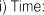 Gravida Status: :Status at time of discharge: Discharge to homeDischarge to another hospitalDeceasedm) Total claimed amountDETAILS OF AILMENT DIAGNOSED (PRIMARY)c) Pre-authorization obtained:If authorization by network hospital not obtained, give reason:YesNo	d) Pre-authorization Number:Hospitalization due to injury:Yes	NoI. If Yes, give cause	Self-inflictedRoad Traffic AccidentSubstance abuse / alcohol consumptionii) If injury due to substance abuse / alcohol consumption, Test conducted to establish this:YesNo (If Yes, attach reports)If Medico legal:YesNo iv. Reported to PoliceYes	NoFIR No.CLAIM DOCUMENTS SUBMITTED - CHECK LISTClaim Form duly signedOriginal Pre-authorization requestCopy of the Pre-authorization approval letterCopy of Photo ID Card of patient Verified by hospital Hospital Discharge summaryOperation Theatre Notes Hospital main bill Hospital break-up billIf not reported to police give reason:Investigation  reports CT/MR/USG/HPE investigation reportsDoctor’s reference slip for investigation ECGPharmacy billsMLC reports & Police FIROriginal death summary from hospital where applicable Any other, please specifyADDITIONAL DETAILS IN CASE OF NON NETWORK HOSPITAL (ONLY FILL IN CASE OF NON-NETWORK HOSPITAL)Address of the HospitalCity:Pin Code:Phone No.State:Registration No. with State Code:Hospital PAN:iii. Others:Number of inpatient bedsFacilities available in the hospital	i. OTYesNo ii. ICUYes	NoDECLARATION BY THE HOSPITAL	(PLEASE READ VERY CAREFULLY)We hereby declare that the information furnished in this Claim Form is true & correct to the best of our knowledge and belief. If we have made any false or untrue statement, suppression or concealment of any material fact, our right to claim under this claim shall be forfeited.Date:Place:	Signature and Seal of the Hospital Authority:Sl. No.Bill No.DateDateDateDateDateDateIssued byTowardsAmount (Rs)Amount (Rs)Amount (Rs)Amount (Rs)Amount (Rs)Amount (Rs)Amount (Rs)1.```DMMYYHospital main Bill2.DDMMYYPre-hospitalization Bills:	Nos3.DDMMYYPost-hospitalization Bills:	Nos4.DDMMYYPharmacy Bills5.DDMMYY6.DDMMYY7.DDMMYY8.DDMMYY9.DDMMYY10.DDMMYYGUIDANCE FOR FILLING CLAIM FORM - PART A (To be filled in by the insured)GUIDANCE FOR FILLING CLAIM FORM - PART A (To be filled in by the insured)GUIDANCE FOR FILLING CLAIM FORM - PART A (To be filled in by the insured)GUIDANCE FOR FILLING CLAIM FORM - PART A (To be filled in by the insured)GUIDANCE FOR FILLING CLAIM FORM - PART A (To be filled in by the insured)DATA ELEMENTDESCRIPTIONDESCRIPTIONFORMATFORMATSECTION A - DETAILS OF PRIMARY INSUREDSECTION A - DETAILS OF PRIMARY INSUREDSECTION A - DETAILS OF PRIMARY INSUREDSECTION A - DETAILS OF PRIMARY INSUREDSECTION A - DETAILS OF PRIMARY INSUREDa)	Policy No.a)	Policy No.Enter the policy numberEnter the policy numberAs allotted by the Insurance Companyb)	Sl. No/ Certificate No.b)	Sl. No/ Certificate No.Enter the social Insurance number or the certificate number of social health insurance schemeEnter the social Insurance number or the certificate number of social health insurance schemeAs allotted by the oraganizationc)	Company TPA ID No.c)	Company TPA ID No.Enter the TPA ID No.Enter the TPA ID No.Licence number as allotted by IRDA and printed in TPA documents.d)	Named)	NameEnter the full name of the policyholderEnter the full name of the policyholderSurname, First name, Middle namee)	Addresse)	AddressEnter the full postal addressEnter the full postal addressInclude Street, City and Pin codeSECTION B -DETAILS OF INSURANCE HISTORYSECTION B -DETAILS OF INSURANCE HISTORYSECTION B -DETAILS OF INSURANCE HISTORYSECTION B -DETAILS OF INSURANCE HISTORYSECTION B -DETAILS OF INSURANCE HISTORYa)		Currently covered by any other Mediclaim / Health Insurance?a)		Currently covered by any other Mediclaim / Health Insurance?Indicate whether currently covered by another Mediclaim / Health InsuranceIndicate whether currently covered by another Mediclaim / Health InsuranceTick Yes or Nob)	Date of commencement of first Insurance without breakb)	Date of commencement of first Insurance without breakEnter the date of commencement of first InsuranceEnter the date of commencement of first InsuranceUse dd-mm-yy-forrmatc)	Company Namec)	Company NameEnter the full name of the Insurance CompanyEnter the full name of the Insurance CompanyName of the organization in fullPolicy No.Policy No.Enter the policy numberEnter the policy numberAs allotted by the Insurance CompanySum insuredSum insuredEnter the total sum insured as per the policyEnter the total sum insured as per the policyIn rupeesd)		Have you been Hospitalized in the last four years since Inception of the contract?d)		Have you been Hospitalized in the last four years since Inception of the contract?Indicate whether hospitalized in the last four yearsIndicate whether hospitalized in the last four yearsTick Yes or NoDateDateEnter the date of HospitalizationEnter the date of HospitalizationUse mm-yy formatDiagnosisDiagnosisEnter the diagnosis detailsEnter the diagnosis detailsOpen Texte)		Previously covered by any other Mediclaim / Health Insurance?e)		Previously covered by any other Mediclaim / Health Insurance?Indicate whether previously covered by another mediclaim /Health InsuranceIndicate whether previously covered by another mediclaim /Health InsuranceTick Yes or Nof)	Company Namef)	Company NameEnter the full name of the Insurance CompanyEnter the full name of the Insurance CompanyName of the organization in fullSECTION C -DETAILS OF INSURED PERSON HOSPITALIZEDSECTION C -DETAILS OF INSURED PERSON HOSPITALIZEDSECTION C -DETAILS OF INSURED PERSON HOSPITALIZEDSECTION C -DETAILS OF INSURED PERSON HOSPITALIZEDSECTION C -DETAILS OF INSURED PERSON HOSPITALIZEDa)	Namea)	NameEnter the full name of the patientEnter the full name of the patientSurname, First name, Middle nameb)	Genderb)	GenderIndicate Gender of the patientIndicate Gender of the patientTick Male or Femalec)	Agec)	AgeEnter age of the patientEnter age of the patientNumber of years and monthsd)	Date of Birthd)	Date of BirthEnter Date of Birth of patientEnter Date of Birth of patientUse dd-mm-yy formate)	Relationship to primary Insurede)	Relationship to primary InsuredIndicate relationship of patient with policyholderIndicate relationship of patient with policyholderTick the right option, if others, please specifyf)	Occupationf)	Occupationindicate occupation of patientindicate occupation of patientTick the right option. If others, please specify.g)	Addressg)	AddressEnter the full postal addressEnter the full postal addressInclude Street, City and Pin codeh)	Phone Noh)	Phone NoEnter the phone number of patientEnter the phone number of patientInclude STD code with telephone number1)	E-mail ID1)	E-mail IDEnter e-mail address of patientEnter e-mail address of patientComplete e-mail addressSECTION D - DETAILS OF HOSPITALIZATIONSECTION D - DETAILS OF HOSPITALIZATIONSECTION D - DETAILS OF HOSPITALIZATIONSECTION D - DETAILS OF HOSPITALIZATIONSECTION D - DETAILS OF HOSPITALIZATIONa)	Name of Hospital where admiteda)	Name of Hospital where admitedEnter the name of hospitalEnter the name of hospitalName of hospital in fullb)	Room category occupiedb)	Room category occupiedindicate the room category occupiedindicate the room category occupiedTick the right optionc)	Hospitalization due toc)	Hospitalization due toindicate reason of hospitalizationindicate reason of hospitalizationTick the right optiond)		Date of injury/Date Disease first detected / Date of Deliveryd)		Date of injury/Date Disease first detected / Date of DeliveryEnter the relevant dateEnter the relevant dateUse dd-mm-yy formate)	Date of admissione)	Date of admissionEnter date of admissionEnter date of admissionUse dd-mm-yy formatf)	Timef)	TimeEnter time of admissionEnter time of admissionUse hh-mm- formatg)	Date of dischargeg)	Date of dischargeEnter date of dischargeEnter date of dischargeUse dd-mm-yy formath)	Timeh)	TimeEnter time of dischargeEnter time of dischargeUse hh-mm- formatI)	If injury give causeI)	If injury give causeindicate cause of injuryindicate cause of injuryTick the right optionIf Medico legalIf Medico legalindicate whether injury is medico legalindicate whether injury is medico legalTick Yes or NoReported to PoliceReported to Policeindicate whether police report was filedindicate whether police report was filedTick Yes or NoMLC Report & Police FIR attachedMLC Report & Police FIR attachedindicate whether MLC report and Police FIR attachedindicate whether MLC report and Police FIR attachedTick Yes or Noj)	System of Medicenej)	System of MediceneEnter the system of medicine followed in treating the patientEnter the system of medicine followed in treating the patientOpen TextSECTION E - DETAILS OF CLAIMSECTION E - DETAILS OF CLAIMSECTION E - DETAILS OF CLAIMSECTION E - DETAILS OF CLAIMSECTION E - DETAILS OF CLAIMa)	Details of Treatment Expencesa)	Details of Treatment ExpencesEnter the amount claimed as treatment expencesEnter the amount claimed as treatment expencesIn rupees (Do not enter paise values)b)	Claim for Domiciliary Hospitalizationb)	Claim for Domiciliary Hospitalizationindicate whether claim is for domiciliary hospitalizationindicate whether claim is for domiciliary hospitalizationTick Yes or Noc)	Details of Lump sum/ Cash benifit claimedc)	Details of Lump sum/ Cash benifit claimedEnter the amount claimed as lump sum / cash benefitEnter the amount claimed as lump sum / cash benefitIn rupees (Do not enter paise values)d)	Claim documents Submitted-Check Listd)	Claim documents Submitted-Check Listindicate which supporting documents are submittedindicate which supporting documents are submittedTick the right optionSECTION F - DETAILS OF BILLS ENCLOSEDSECTION F - DETAILS OF BILLS ENCLOSEDSECTION F - DETAILS OF BILLS ENCLOSEDSECTION F - DETAILS OF BILLS ENCLOSEDSECTION F - DETAILS OF BILLS ENCLOSEDIndicate which bills are enclosed with the amount in rupeesIndicate which bills are enclosed with the amount in rupeesIndicate which bills are enclosed with the amount in rupeesIndicate which bills are enclosed with the amount in rupeesIndicate which bills are enclosed with the amount in rupeesSECTION G - DETAILS OF PRIMARY INSURED’s BANK ACCOUNTSECTION G - DETAILS OF PRIMARY INSURED’s BANK ACCOUNTSECTION G - DETAILS OF PRIMARY INSURED’s BANK ACCOUNTSECTION G - DETAILS OF PRIMARY INSURED’s BANK ACCOUNTSECTION G - DETAILS OF PRIMARY INSURED’s BANK ACCOUNTa)	PANa)	PANEnter the permanent account numberEnter the permanent account numberAs allotted by the Income Tax Departmentb)	Account Numberb)	Account NumberEnter the Bank account numberEnter the Bank account numberAs allotted by the Bankc)	Bank Name and Branchc)	Bank Name and BranchEnter the Bank name along with the branchEnter the Bank name along with the branchName of the Bank in fullc)	Cheque/ DD payable detailsc)	Cheque/ DD payable detailsEnter the name of the beneficiary the cheque / DD should be made out toEnter the name of the beneficiary the cheque / DD should be made out toName of the individual / organization in fullc)	IFSC Codec)	IFSC CodeEnter the IFSC code of the Bank branchEnter the IFSC code of the Bank branchIFSC code of the Bank branch in fullSECTION H - DECLARATION BY THE INSUREDSECTION H - DECLARATION BY THE INSUREDSECTION H - DECLARATION BY THE INSUREDSECTION H - DECLARATION BY THE INSUREDSECTION H - DECLARATION BY THE INSUREDRead declaration carefully and mention date (in dd:mm:yy format), place (open text) and sign.Read declaration carefully and mention date (in dd:mm:yy format), place (open text) and sign.Read declaration carefully and mention date (in dd:mm:yy format), place (open text) and sign.Read declaration carefully and mention date (in dd:mm:yy format), place (open text) and sign.Read declaration carefully and mention date (in dd:mm:yy format), place (open text) and sign.GUIDANCE FOR FILLING CLAIM FORM - PART B (To be filled in by the hospital)GUIDANCE FOR FILLING CLAIM FORM - PART B (To be filled in by the hospital)GUIDANCE FOR FILLING CLAIM FORM - PART B (To be filled in by the hospital)DATA ELEMENTDESCRIPTIONFORMATSECTION A - DETAILS OF HOSPITALSECTION A - DETAILS OF HOSPITALSECTION A - DETAILS OF HOSPITALa)	Name of the hospital:Enter the name of hospitalName of the hospital in fullb)	Hospital IDEnter ID number of hospitalAs allocated by the TPAc)	Type of HospitalIndicate whether in network or non network hospitalTick the right optionc)	Name of treating doctorEnter the name of the treating doctorName of doctor in fulle)	QualificationEnter the qualification of the treating doctorAbbreviations of educational qualificationsf)	Registration No. with State CodeEnter the registration number of the doctor along with the state codeAs allocated by the Medical Council of Indiag)	Phone No.Enter the phone number of doctorInclude STD code with telephone numberSECTION B - DETAILS OF THE PATIENT ADMITTEDSECTION B - DETAILS OF THE PATIENT ADMITTEDSECTION B - DETAILS OF THE PATIENT ADMITTEDa)	Name of PatientEnter the name of patientName of patient in fullb)	IP registration NumberEnter insurance provider registration numberAs allotted by the insurance providerc)	GenderIndicate Gender of the patientTick Male or Femaled)	AgeEnter age of the patientNumber of years and monthse)	Date of BirthEnter date of birthUse dd-mm-yy formatf)	Date of AdmissionEnter date of admissionUse dd-mm-yy formatg)	TimeEnter Time of admissionUse hh:mm formath)	Date of DischargeEnter date of DischargeUse dd-mm-yy formati)	TimeEnter time of DischargeUse hh:mm formatj)	Type of AdmissionIndicate type of admission of patientTick the right optionk)	If MaternityDate of DeliveryEnter Date of Delivery if maternityUse dd-mm-yy formatGravida StatusEnter Gravida status if maternityUse standard formatl)	Status at time of dischargeIndicate status of patient at time of dischargeTick the right optionM)	Total claimed amountIndicate the total claimed amountIn rupees (Do not enter paise values)SECTION C - DETAILS OF AILMENT DIAGNOSED (PRIMARY)SECTION C - DETAILS OF AILMENT DIAGNOSED (PRIMARY)SECTION C - DETAILS OF AILMENT DIAGNOSED (PRIMARY)a)	ICD 10 CodePrimary DiagnosisEnter the ICD 10 Code and description of the primary diagnosisStandard Format and Open textAdditional DiagnosisEnter the ICD 10 Code and description of the additional diagnosisStandard Format and Open textCo-morbiditiesEnter the ICD 10 Code and description of the Co-morbiditiesStandard Format and Open textb)	ICD 10 PCSProcedure 1Enter the ICD 10 Code and description of the first procedureStandard Format and Open textProcedure 2Enter the ICD 10 Code and description of the second procedureStandard Format and Open textProcedure 3Enter the ICD 10 Code and description of the third procedureStandard Format and Open textDetails of ProcedureEnter the details of the procedureOpen textc)	Pre-authorization obtainedIndicate whether pre-authorization obtainedTick Yes or Nod)	Pre-authorization NumberEnter pre-authorization numberAs allotted by TPAe)	If authorization by network hospital not obtained, give reasonEnter reason for not obtaining pre-authorization numberOpen textf)	Hospitalization due to injuryIndicate if hospitalization is due to injuryTick Yes or NoCauseIndicate cause of injuryTick the right optionIf injury due to substance abuse/alcohol consumption test conducted to establish thisIndicate whether test conductedTick Yes or NoMedico LegalIndicate whether injury is medico legalTick Yes or NoReported to PoliceIndicate whether police report was filedTick Yes or NoFIR No.Enter first information report numberAs issued by police authritiesIf not reported to police, give reasonEnter reason for not reporting to policeOpen textSECTION D - CLAIM DOCUMENTS SUBMITTED-CHECK LISTSECTION D - CLAIM DOCUMENTS SUBMITTED-CHECK LISTSECTION D - CLAIM DOCUMENTS SUBMITTED-CHECK LISTIndicate which supporting documents are submittedIndicate which supporting documents are submittedIndicate which supporting documents are submittedSECTION E - DETAILS IN CASE OF NON NETWORK HOSPITALSECTION E - DETAILS IN CASE OF NON NETWORK HOSPITALSECTION E - DETAILS IN CASE OF NON NETWORK HOSPITALa)	AddressEnter the full postal addressInclude Street, City and Pin Codeb)	Phone No.Enter the phone number of hospitalInclude STD code with telephone numberc)	Registration No. with State CodeEnter the registration number of the Hospital obtained from local body like City Corporation / MunicipalityAs allocated by the City Corporation / Municipalityd)	Hospital PANEnter the permanent account numberAs allocated by the Income Tax Departmente)	Number of Inpatient bedsEnter the number of inpatient bedsDigitsf)	Facilities available in the hospitalIndicate facilities available in the hospitalTick the right option. If others, please specifySECTION F - DECLARATION BY THE HOSPITALSECTION F - DECLARATION BY THE HOSPITALSECTION F - DECLARATION BY THE HOSPITALRead declaration carefully and mention date (in dd:mm:yy format), place (open text) and sign. and stampRead declaration carefully and mention date (in dd:mm:yy format), place (open text) and sign. and stampRead declaration carefully and mention date (in dd:mm:yy format), place (open text) and sign. and stamp